НАКАЗПО ГАННІВСЬКІЙ ЗАГАЛЬНООСВІТНІЙ ШКОЛІ І-ІІІ СТУПЕНІВПЕТРІВСЬКОЇ РАЙОННОЇ РАДИ КІРОВОГРАДСЬКОЇ ОБЛАСТІвід 28 серпня 2020 року                                                                                            № 82 с. ГаннівкаПро затвердження комплексних заходів із безпеки життєдіяльностіучнів.З метою створення сприятливих умов безпеки життєдіяльності учнів НАКАЗУЮ:1.Заступнику директора Ганнівської загальноосвітньої школи І-ІІІ ступенів з навчально-виховної роботи ЩУРИК О.О., заступнику завідувача Володимирівської загальноосвітньої школи І-ІІ ступенів, філії Ганнівської загальноосвітньої школи ПОГОРЄЛІЙ Т.М., заступнику завідувача Іскрівської загальноосвітньої школи І-ІІІ ступенів, філії Ганнівської загальноосвітньої школи БОНДАРЄВІЙ Н.П.:розробити та затвердити заходи із безпеки життєдіяльності учнів школи на 2020/2021 навчальний рік.двічі на рік розглядати на нараді при директорові (завідувачу) питання про виконання заходів із безпеки життєдіяльності учнів.3. Контроль за виконанням даного наказу покласти на завідувача Володимирівської загальноосвітньої школи І-ІІ ступенів, філії Ганнівської загальноосвітньої школи І-ІІІ ступенів МІЩЕНКО М. І., на завідувача Іскрівської загальноосвітньої школи І-ІІІ ступенів, філії Ганнівської загальноосвітньої школи І-ІІІ ступенів ЯНИШИНА В.М. та на заступника директора з навчально-виховної роботи Ганнівської загальноосвітньої школи І-ІІІ ступенів ГРИШАЄВУ О.В.Директор школи:                                                                                   О.КанівецьЗ наказом ознайомлені:                                                                                  М.МіщенкоВ.ЯнишинО.ЩурикО.ГришаєваТ.ПогорєлаН.БондарєваЗАТВЕРДЖЕНОНаказ від « 28 » серпня 2020 року № 82Директор школи ________ О.КанівецьКОМПЛЕКСНІ ЗАХОДИз безпеки життєдіяльності на 2020/2021 навчальний рікНазва заходуТермін виконанняВідповідальний за виконанняВідмітка про виконанняВідмітка про виконання1234  55Організаційні заходи з безпеки життєдіяльності учасників навчально-виховного процесуОрганізаційні заходи з безпеки життєдіяльності учасників навчально-виховного процесуОрганізаційні заходи з безпеки життєдіяльності учасників навчально-виховного процесуОрганізаційні заходи з безпеки життєдіяльності учасників навчально-виховного процесуОрганізаційні заходи з безпеки життєдіяльності учасників навчально-виховного процесуОрганізаційні заходи з безпеки життєдіяльності учасників навчально-виховного процесуІ.Впровадити систему роботи з профілактики дитячого травматизму.02.09.2020 р.Директор школи2.Здійснювати планування роботи з питань збереження життя та здоров'я дітей (у річному плані роботи школи,  у планах роботи заступників з навчально-виховної  та виховної роботи,  класних керівників та завідуючих  кабінетами підвищеної небезпеки).До 20. 08 щорокуДиректор школиЗавідувач школи3.Призначити наказом відповідальних за організацію роботи з питань збереження життя та здоров'я  учнів.до 02.09.2020 рДиректор школи4.Переглянути, допрацювати та затвердити інструкції з безпеки життєдіяльності для учнів під час освітнього процесу. до 02.09.2020 рДиректор школи5."Розробити і ввести в дію інструкцію з безпечної евакуації працівників та учнів у денний (нічний) час.до 02.09.2020 рДиректор школи6.3 метою попередження випадків травмування учнів під час освітнього процесу в навчальному закладі здійснювати чергування вчителів, адміністрації, школярів згідно із затвердженими графіками.постійно Заступник з навчально-виховної роботи7.Проводити цільовий інструктаж з безпеки життєдіяльності з працівниками та учнями під час чергування в закладі.постійно  класні керівники8.Здійснювати контроль за проведенням інструктажів з учнями з безпеки життєдіяльності, веденням журналів реєстрації інструктажів, їх оформленням.постійноЗаступник з навчально-виховної роботи9.Проводити наради з класними керівниками, вчителями предметів підвищеної небезпеки з питань дотриманім вимог правил безпеки під час навчально-виховного процесу.до 02.09.2020 рДиректор Завідувач 10Розробити та довести до відома класних керівників тематику й  методичні рекомендації щодо проведення бесід з питань збереження життя і здоров'я учнів на поточний навчальний рік.до 02.09.2020 рЗаступник з навчально-виховної роботи11Організовувати проведення конференцій, семінарів та нарад з питань безпечної життєдіяльності учасників освітнього процесу.постійноЗаступник з навчально-виховної роботи12Брати участь в обласному огляді-конкурсі серед закладів освіти на кращу роботу з питань збереження життя і здоров'я учнів, вихованців.впродовж рокукласні керівники13Проводити Тижні знань безпеки життєдіяльності відповідно до чинного Положеннязгідно графікаЗаступник з навчально-виховної роботи14Здійснювати контроль за проведенням класними керівниками виховних годин, бесід з попередження травматизму у побуті.постійноЗаступник з навчально-виховної роботи15Створити лекторій, залучати до читання  лекцій на теми    «безпеки життєдіяльності» старшокласників.до 02.09.2020 рБібліотекар 16Активізувати роботу шкільної бібліотеки з питань профілактики травматизму серед учнів. Проводити тематичні бібліотечні уроки, книжкові виставки, читацькі конференції.згідно плану бібліотекаряБібліотекар 17Посилити зв'язок школи, сім'ї і громадськості з питань виховання здорового підростаючого поколінняпостійно Класні керівники18Оформити в „Батьківському куточку" окрему рубрику з питань безпеки життєдіяльності дітей вдома.листопадЗаступник з навчально-виховної роботи19Розглядати  питання  профілактики травматизму, захворювань та формування у підлітків моделі здорового способу  життя на батьківських зборах.згідно планів кл. керівниківКласні керівники20Вивчати та узагальнювати кращий досвід педагогів з питань збереження життя та здоров'я дітей.постійно Заступник з навчально-виховної роботи21Організувати звітування на засіданнях ради навчального закладу, нарадах керівників структурних підрозділів, інших осіб, відповідальних за стан безпеки життєдіяльності про виконання наказів та планів роботи з питань профілактики дитячого травматизму.січень, травень Заступник з навчально-виховної роботи22Проводити розслідування, облік та аналіз дитячого травматизму, звітувати перед відділом освіти про всі випадки травмування дітей під час навчально-виховного процесу та в побуті.протягом рокуЗаступник з навчально-виховної роботи23 Забезпечити виконання заходів, розроблених комісіями з розслідування групових та особливо тяжких нещасних випадків з учнями у навчально-виховному процесі та в побутіпротягом рокуЗаступник з навчально-виховної роботи24Здійснювати моніторинг дитячого травматизму під час навчально-виховного процесу та в побуті.2 рази на рікЗаступник з навчально-виховної роботи25Організувати проведення обов'язкових попередніх та періодичних медичних оглядів учасників навчально-виховного процесу навчального закладупротягом року Директор, завідувач28Притягувати до дисциплінарної відповідальності посадових осіб за неналежне виконання покладених на них обов'язків щодо попередження дитячого травматизмупротягом року Заступник з навчально-виховної роботи.Заходи щодо вивчення Правил пожежної безпекиЗаходи щодо вивчення Правил пожежної безпекиЗаходи щодо вивчення Правил пожежної безпекиЗаходи щодо вивчення Правил пожежної безпекиЗаходи щодо вивчення Правил пожежної безпекиЗаходи щодо вивчення Правил пожежної безпеки1.Забезпечити  належне  виконання   Закону України „ Про пожежну безпеку" та Правил пожежної безпеки в Україніпротягом рокуЗаступник з навчально-виховної роботи 2.Розробити плани спільної роботи навчального закладу та пожежної частини щодо профілактичної роботи з учнямижовтеньЗаступник з навчально-виховної роботи 3.Видати спільний наказ закладу та пожежної частини про організацію роботи з профілактики дитячого травматизму в закладіжовтеньДиректор, завідувач5.Проводити  засідання  педрад,  нарад, семінарів з питань аналізу нещасних випадків з дітьми, які сталися під час пожеж чи інших надзвичайних ситуацій.протягом рокуЗаступник з навчально-виховної роботи 7.Вивчати та запроваджувати перспективний педагогічний досвід, науково-методичні рекомендації з питань профілактики травматизму та пропаганди Правил пожежної безпеки.протягом рокуЗаступник з навчально-виховної роботи8.Надавати   класним   керівникам   практичну   допомогу   в розробці,   рецензуванні  сценаріїв та  бесід  з  учнями   на протипожежну тематику.протягом рокуЗаступник з навчально-виховної роботи10Залучати працівників Державного пожежного нагляду до участі у  викладанні тем  "Надзвичайні ситуації"" та „ Пожежна безпека" (предмети  „Основи здоров'я", "Основи безпеки життєдіяльності").протягом рокуЗаступник з навчально-виховної роботи11Практикувати   написання   диктантів,   переказів,   творчих робіт з питань пожежної безпеки.протягом рокувчителі-предметники12Організовувати тематичні виставки дитячих робіт, конкурси на кращий малюнокпротягом рокуЗаступник з навчально-виховної роботи13Практикувати проведення єдиних уроків з Правил пожежної безпеки із залученням представників СДПЧ.протягом рокуЗаступник з навчально-виховної роботи14Створити Дружини  юних рятівників та організувати їх роботу відповідно до діючого Положення.листопадЗаступник з навчально-виховної роботи15Проводити шкільні заходи за участю ДЮР.січеньЗаступник з навчально-виховної роботи16Визначити порядок, зміст проведення з батьками роботи з пропаганди Правил і вимог з пожежної безпеки в побуті. Інформувати  батьків  про   випадки   травмування  дітей   в районі, області.протягом рокуЗаступник з навчально-виховної роботи17Видавати пам'ятки, буклети з питань дотримання дітьми Правил пожежної безпеки.протягом рокуЗаступник з навчально-виховної роботи18.Забезпечити  участь  загону  ДЮР   у  районних  (міських, обласних) фестивалях, конкурсах, оглядахлютийЗаступник з навчально-виховної роботи.19.Висвітлювати у засобах масової інформації роботу закладу з питань пожежної безпеки.протягом рокуСекретар 20.Забезпечити   контроль   за   виконанням   планів,   заходів, наказів щодо роботи з питань пожежної безпеки в закладі.протягом рокуЗаступник з навчально-виховної роботи21.Визначити порядок, зміст проведення   роботи з батьками щодо  пропаганди  безпечних  правил  поведінки  дітей   в побуті. Інформувати батьків про випадки травмування дітей в районі.протягом рокуЗаступник з навчально-виховної роботи22,Забезпечити  своєчасне  інформування органів управління освіти   про    випадки    травмування   дітей    на   пожежах відповідно до рекомендованих (встановлених) форм.щомісячноЗаступник з навчально-виховної роботи23:Заслуховувати посадових осіб про виконання обов'язків щодо профілактики дитячого травматизму, пропаганди Правил пожежної безпеки, виконання заходів, планівгрудень, червеньЗаступник з навчально-виховної роботи24.Проводити службове розслідування по кожному випадку пожежі  і визначення стану профілактичної роботи в закладі. За результатами службового розслідування приймати відповідні управлінські рішенняв міру необхідностіЗаступник з навчально-виховної роботи25Переглядати  та за необхідністю розробляти  інструкції з пожежної безпеки для працівників та учнівжовтеньЗаступник з навчально-виховної роботи26Проводити   інструктажі   з   питань   пожежної  безпеки   з учасниками навчально-виховного процесупротягом рокукласні керівники27Проводити планові тренування щодо евакуації учнів на випадок пожежі.2 рази на рікЗаступник з навчально-виховної роботи28Створити „Банк педагогічних ідей" щодо організації профілактичної роботи.листопад - лютийЗаступник з навчально-виховної роботи29Організовувати екскурсії з учнями до пожежної частини,    ' музею пожежної безпеки у м. Кіровограді.протягом рокуЗаступник з навчально-виховної роботиЗаходи щодо попередження дитячого дорожньо-транспортного травматизмуЗаходи щодо попередження дитячого дорожньо-транспортного травматизмуЗаходи щодо попередження дитячого дорожньо-транспортного травматизмуЗаходи щодо попередження дитячого дорожньо-транспортного травматизмуЗаходи щодо попередження дитячого дорожньо-транспортного травматизмуЗаходи щодо попередження дитячого дорожньо-транспортного травматизму1.Забезпечити належне виконання Закону України „Про дорожній рух" та Правил дорожнього руху працівниками та учнямиПротягом рокуКласні керівники 2.Розробити плани спільної роботи навчального закладу та відділення ДАІ щодо профілактики дитячого дорожньо-транспортного травматизму, пропаганди Правил дорожнього руху.вересеньЗаступник з навчально-виховної роботи3.Видати спільний наказ закладу та відділення ДАІ  про організацію роботи з профілактики дитячого травматизму в системі освіти району.вересеньДиректор, завідувач4.Проводити  засідання педрад,  нарад, семінарів  з питань аналізу дитячого дорожньо-транспортного травматизму в закладіпротягом рокуДиректор, завідувач5.Вивчати та запроваджувати перспективний педагогічний досвід, науково-методичні рекомендації з питань профілактики травматизму та пропаганди Правил дорожнього руху.  протягом рокукласні керівники6.Здійснювати навчально-методичний супровід організації роботи педагогічного колективу з питань попередження  дитячого травматизму.протягом року Заступник з навчально-виховної роботи7.Брати участь у Всеукраїнській акції „Увага! Діти на дорозі!".вересень класні керівники8.Надавати класним керівникам практичну допомогу в розробці, рецензуванні сценаріїв та бесід з учнями щодо дотримання Правил дорожнього руху.протягом рокуЗаступник з навчально-виховної роботи9.Залучати  працівників ДАІ до участі  у викладанні теми "Дорожній  рух" (предмети „Основи здоров'я", "Основи безпеки життєдіяльності").протягом рокуЗаступник з навчально-виховної роботи10.Практикувати  написання диктантів, переказів, творчих робіт з питань безпеки дорожнього руху.протягом рокувчителі - предметники11Організовувати тематичні виставки дитячих робіт, конкурси на кращий малюнок.вересенькл. керівники12Організувати обов'язкове  навчання учнів Правилам дорожнього руху.протягом рокукл. керівники13Організоване перевезення дітей здійснювати у відповідності до «Порядку взаємодії з питань забезпечення перевезення організованих груп дітей», затвердженого наказом МОНУ від 27.07.2004 року №831.протягом рокуВихователі ГПД17Провести обстеження прилеглої території з метою визначення інтенсивності руху автотранспорту, виявлення небезпечних ділянок шляху та вжиття відповідних заходів щодо облаштування прилеглої території необхідними знаками.серпеньЗавідувач господарством18Проводити вивчення стану дитячого травматизму, аналізувати та вживати дієвих заходів щодо його попередження.груденьчервеньЗаступник з навчально-виховної роботи19Практикувати проведення єдиних уроків з Правил дорожнього руху із залученням працівників ДАІ, водіїв (батьків)вересеньЗаступник з навчально-виховної роботи20Відновити загони юних інспекторів дорожнього руху та організувати їх роботу відповідно до діючого Положення.листопадЗаступник з навчально-виховної роботи.21Проводити  шкільні  заходи  за участю юних  інспекторів руху.лютийЗаступник з навчально-виховної роботи23Визначити порядок, зміст проведення роботи з батьками щодо  безпечної поведінки  дітей у побуті.   Інформувати батьків про випадки травмування дітей в районі, області.протягом рокукласні керівники24Видавати пам'ятки, буклети з питань дотримання дітьми Правил безпечної поведінки на вулиці.протягом рокукласні керівники25Забезпечити участь загону ЮІР у районних фестивалях, конкурсах, оглядахберезеньПедагог-організатор26Висвітлювати у засобах масової інформації роботу закладу з питань профілактики дитячого дорожньо-транспортного травматизму.березеньСекретар 27Забезпечити   контроль   за   виконанням   планів,   заходів, наказів щодо роботи з профілактики дитячого дорожньо-транспортного травматизму в закладі.груденьчервеньЗаступник з навчально-виховної роботи29.Брати участь у спільних нарадах регіональних органів ДАІ та управлінь (відділів) освіти щодо удосконалення роботи з попередження випадків травмування на дорозі.протягом рокуЗаступник з навчально-виховної роботи30.Забезпечити контроль за виконанням планів, заходів, наказів щодо роботи з профілактики дитячого дорожньо-транспортного травматизму в закладі.протягом рокуЗаступник з навчально-виховної роботи31.Забезпечити своєчасне інформування органів управління освіти про випадки травмування дітей на дорозі відповідно до рекомендованих (встановлених) форм.протягом рокуЗаступник з навчально-виховної роботи32.Аналізувати причини і стан дитячого травматизму, вживати заходи для його зменшення.протягом рокуЗаступник з навчально-виховної роботи33.Заслуховувати посадових осіб про виконання обов'язків щодо профілактики дитячого травматизму, пропаганди правил дорожнього руху.груденьчервеньЗаступник з навчально-виховної роботи34. Проводити службове розслідування по кожному випадку дорожньо-транспортного травматизму з метою визначення стану профілактичної роботи в закладі освіти, учнем якої є потерпілий. За результатами службового розслідування приймати відповідні управлінські рішенняВ міру необхідностіЗаступник з навчально-виховної роботи35.Проводити з учнями закладу профілактичну роботу щодо попередження випадків викрадення автомобілів, мотоциклів, псування дорожніх знаків, світлофорів тощопостійно кл. керівники36.Застосовувати під час вивчення Правил дорожнього руху ТЗН (перегляд телепередач, використання комп'ютерних програм тощо)протягом рокукл.керівникиЗаходи щодо профілактики електротравматизму серед школярівЗаходи щодо профілактики електротравматизму серед школярівЗаходи щодо профілактики електротравматизму серед школярівЗаходи щодо профілактики електротравматизму серед школярівЗаходи щодо профілактики електротравматизму серед школярівЗаходи щодо профілактики електротравматизму серед школярів1.Забезпечити  у закладі дотримання вимог правил електробезпекиПротягом рокуКласні керівникиКласні керівники2.Проводити з учнями профілактичну роботу щодо попередження травматизму, пов'язаного з експлуатацією електроустановок (побутових електроприладів)Протягом рокуКласні керівникиКласні керівники3.Тримати на постійному контролі електроустановки та електромережу закладу, ставити на розетки заглушки (де це необхідно)Протягом рокуЗавідувач господарствомЗавідувач господарством4.У кабінетах підвищеної небезпеки проводити інструктажі з учнями щодо правил безпеки під час експлуатації електроприладів.Протягом рокуВчителі – предметники Вчителі – предметники Заходи щодо виконання Державних санітарних правил і норм (ДСанПіН 5.5.2.008-01) у закладіЗаходи щодо виконання Державних санітарних правил і норм (ДСанПіН 5.5.2.008-01) у закладіЗаходи щодо виконання Державних санітарних правил і норм (ДСанПіН 5.5.2.008-01) у закладіЗаходи щодо виконання Державних санітарних правил і норм (ДСанПіН 5.5.2.008-01) у закладіЗаходи щодо виконання Державних санітарних правил і норм (ДСанПіН 5.5.2.008-01) у закладіЗаходи щодо виконання Державних санітарних правил і норм (ДСанПіН 5.5.2.008-01) у закладі1.Забезпечити належне виконання Закону України  „Про забезпечення санітарного та епідеміологічного благополуччя населення", ДСанПіН 5.5.2.008-01постійноДиректор, завідувачДиректор, завідувач2.Розробити плани спільної роботи навчального закладу та районної (міської) СЕС щодо здійснення гігієнічного виховання учнів.До 03.09.2020 рДиректор, завідувачДиректор, завідувач3.Запровадити у школі систему гігієнічного виховання:-	знайомство   з  основними  гігієнічними   вимогами  та формування  гігієнічних навичок  відповідно до  шкільної програми та в процесі позакласної роботи;-	гігієнічне виховання в сім'ї;-	формування   в   учнів   необхідності   розуміння   щодо здійснення  посильних для  них  заходів  по  збереженню власного здоров'я;- контроль гігієнічних знань, навичок, умінь.протягом рокукласні керівникикласні керівники4.Укладати розклад уроків з урахуванням санітарно-гігієнічних та психолого-педагогічних вимог.постійно Заступник з навчально-виховної роботиЗаступник з навчально-виховної роботи5.Контролювати:—	відповідність меблів санітарно-гігієнічних вимогам, у тому числі — розмірів парт і столів віковим групам школярів;                                    '—	наявність умивальників, мила, рушників (паперові, електрорушники тощо).постійно Директор, завідувачДиректор, завідувачЗаходи щодо попередження випадків самогубства серед дітей та підлітківЗаходи щодо попередження випадків самогубства серед дітей та підлітківЗаходи щодо попередження випадків самогубства серед дітей та підлітківЗаходи щодо попередження випадків самогубства серед дітей та підлітківЗаходи щодо попередження випадків самогубства серед дітей та підлітківЗаходи щодо попередження випадків самогубства серед дітей та підлітків1.В планах навчально – виховної роботи закладу, класних керівників з попередження дитячого травматизму передбачити питання  щодо профілактичної роботи запобігання випадків суїцидувересеньсіченьЗаступник з навчально-виховної роботи2.Організувати на семінарах – практикумах, нарадах – семінарах тощо навчання класних керівників з питань організації роботи з учнями та батьками з попередження суїцидальної поведінкипостійноДиректора, завідувач3.Організувати спільну роботу класних керівників, психологів та соціальних педагогів щодо збереження життя і здоров’я дітей  в закладі щодо випадків суїцидальної поведінки учнівпостійноДиректор, завідувач4.Організувати в закладі роботу «Телефону довіри», роботу відповідного консультаційного пункту та інформаційний куточокпостійноЗаступник з навчально-виховної роботи5.Класним керівникам, психологу на підставі індивідуальних спостережень за учнями та тестового контролю, скласти списки «груп ризику»постійно Заступник з навчально-виховної роботи6.Розробити та відповідно затвердити плани роботи з «групами ризику» в закладіпостійноЗаступник з навчально-виховної роботи 7.На батьківських зборах висвітлювати питання профілактики випадків суїцидальної поведінкипротягом рокукласні керівники8.Підготувати методичні рекомендації по попередженню випадків суїцидальної поведінки:Організація роботи закладу щодо запобігання самогубств серед дітейОрганізація роботи психологічної служби безпосередньо в школі, в тому числі з питань профілактики суїцидівЩодо проведення семінарів з питань попередження  самогубств серед дітейпротягом рокукласні керівники9.При проведенні «Тижнів знань безпеки життєдіяльності» передбачити проведення профілактичної роботи з попередження суїцидальної поведінкипротягом рокукласні керівники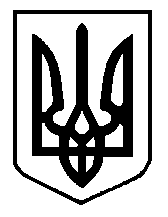 